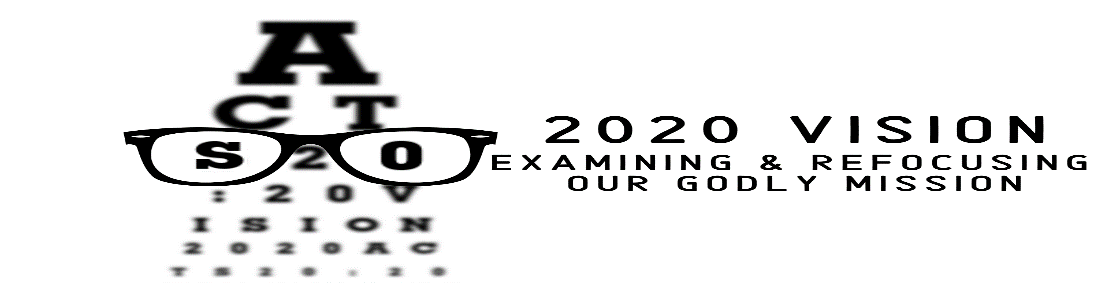 2020 Refocusing Godly Vision – Future’s HopeJeremiah 29:11“‘11For I know the plans I have for you,’ declares the Lord, ‘plans to prosper you and not to harm you, plans to give you hope and a future.’”THE FUTURE IS UNCERTAIN AND…WE ___________________________Lamentations 3:1-3“1I am the man who has seen affliction by the rod of his wrath. 2He has driven me away and made me walk in darkness rather than light; 3indeed, he has turned his hand against me again and again, all day long.”Lamentations 3:4-16“4He has made my skin and my flesh grow old and has broken my bones. 5He has besieged me and surrounded me with bitterness and hardship. 6He has made me dwell in darkness like those long dead. 7He has walled me in so I cannot escape; he has weighed me down with chains. 8Even when I call out or cry for help, he shuts out my prayer. 9He has barred my way with blocks of stone; he has made my paths crooked. 10Like a bear lying in wait, like a lion in hiding, 11he dragged me from the path and mangled me and left me without help. 12He drew his bow and made me the target for his arrows. 13He pierced my heart with arrows from his quiver. 14I became the laughingstock of all my people; they mock me in song all day long. 15He has filled me with bitter herbs and sated me with gall. 16He has broken my teeth with gravel; he has trampled me in the dust.”THE FUTURE IS UNCERTAIN AND…                                        MY ___________________________Lamentations 3:17“17I have been deprived of peace; I have forgotten what prosperity is.”Lamentations 3:18-20“18So I say, ‘My splendor is gone and all that I had hoped from the Lord.’ 19I remember my affliction and my wandering, the bitterness and the gall. 20I well remember them, and my soul is downcast within me.”FUTURE’S HOPE IS FOUND IN… BUT ________________________Lamentations 3:21“21Yet this I call to mind and therefore I have hope.”Lamentations 3:22-24“22Because of the Lord’s great love we are not consumed, for his compassions never fail. 23They are new every morning; great is your faithfulness. 24I say to myself, ‘The Lord is my portion; therefore I will wait for him.’”Lamentations 3:25-27“25The Lord is good to those whose hope is in him, to the one who seeks him; 26it is good to wait quietly for the salvation of the Lord. 27It is good for a man to bear the yoke while he is young.”Lamentations 3:31-32“31For men are not cast off by the Lord forever. 32Though he brings grief, he will show compassion, so great is his unfailing love.”Lamentations 3:39“39Why should any living man complain when punished for his sins?”Lamentations 3:40-41“40Let us examine our ways and test them, and let us return to the Lord. 41Let us lift up our hearts and our hands to God in heaven.”Psalm 43:5“5Why are you downcast, O my soul? Why so disturbed within me? Put your hope in God, for I will yet praise him, my Savior and my God.”2020 Refocusing Godly Vision – Future’s HopeJeremiah 29:11“‘11For I know the plans I have for you,’ declares the Lord, ‘plans to prosper you and not to harm you, plans to give you hope and a future.’”THE FUTURE IS UNCERTAIN AND…WE ___________________________Lamentations 3:1-3“1I am the man who has seen affliction by the rod of his wrath. 2He has driven me away and made me walk in darkness rather than light; 3indeed, he has turned his hand against me again and again, all day long.”Lamentations 3:4-16“4He has made my skin and my flesh grow old and has broken my bones. 5He has besieged me and surrounded me with bitterness and hardship. 6He has made me dwell in darkness like those long dead. 7He has walled me in so I cannot escape; he has weighed me down with chains. 8Even when I call out or cry for help, he shuts out my prayer. 9He has barred my way with blocks of stone; he has made my paths crooked. 10Like a bear lying in wait, like a lion in hiding, 11he dragged me from the path and mangled me and left me without help. 12He drew his bow and made me the target for his arrows. 13He pierced my heart with arrows from his quiver. 14I became the laughingstock of all my people; they mock me in song all day long. 15He has filled me with bitter herbs and sated me with gall. 16He has broken my teeth with gravel; he has trampled me in the dust.”THE FUTURE IS UNCERTAIN AND…                                        MY ___________________________Lamentations 3:17“17I have been deprived of peace; I have forgotten what prosperity is.”Lamentations 3:18-20“18So I say, ‘My splendor is gone and all that I had hoped from the Lord.’ 19I remember my affliction and my wandering, the bitterness and the gall. 20I well remember them, and my soul is downcast within me.”FUTURE’S HOPE IS FOUND IN… BUT ________________________Lamentations 3:21“21Yet this I call to mind and therefore I have hope.”Lamentations 3:22-24“22Because of the Lord’s great love we are not consumed, for his compassions never fail. 23They are new every morning; great is your faithfulness. 24I say to myself, ‘The Lord is my portion; therefore I will wait for him.’”Lamentations 3:25-27“25The Lord is good to those whose hope is in him, to the one who seeks him; 26it is good to wait quietly for the salvation of the Lord. 27It is good for a man to bear the yoke while he is young.”Lamentations 3:31-32“31For men are not cast off by the Lord forever. 32Though he brings grief, he will show compassion, so great is his unfailing love.”Lamentations 3:39“39Why should any living man complain when punished for his sins?”Lamentations 3:40-41“40Let us examine our ways and test them, and let us return to the Lord. 41Let us lift up our hearts and our hands to God in heaven.”Psalm 43:5“5Why are you downcast, O my soul? Why so disturbed within me? Put your hope in God, for I will yet praise him, my Savior and my God.”